Структурное подразделение «Детский сад №16 комбинированного вида»МБДОУ «Детский сад «Радуга» комбинированного вида»Рузаевского муниципального районаКонспект занятия в подготовительной группе «Права ребёнка»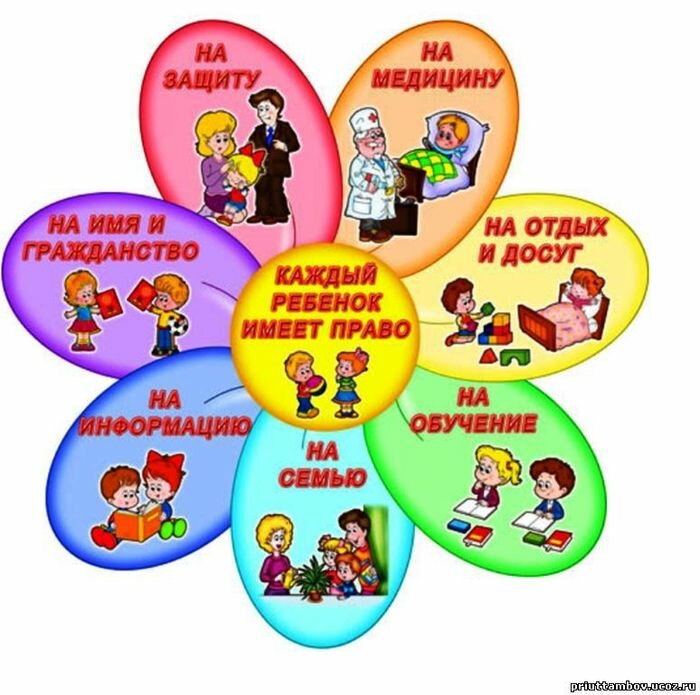 Подготовила:воспитательподготовительной группыМакуха Н. В.Рузаевка2019г.Цель: обобщить знания детей об их гражданских правах, закрепить понятия «право», «паспорт», «конвенция». Задачи: закреплять знания о правах ребенка;учить детей понимать не только свои права, но и обязанности;развивать умение рассуждать, сопоставлять, делать выводы;воспитывать чувство гражданской ответственности, самоуважение.Методы и приемы: рассматривание картинок,  просмотр презентации,• отгадывание загадок, пальчиковая игра, пословицы.Материалы и оборудование: ноутбук, интерактивная доска, презентация, мягкая игрушка (сердце).Предварительная работа: знакомство детей с конвенцией о правах ребенка, работа с пословицами об образовании.Ход занятия В: Здравствуйте, ребята. Сегодня к нам в группу пришло необычное письмо от Золушки. Она пишет: «Дорогие ребята, мы, сказочные герои, просим вашей помощи. В нашей сказочной стране нарушаются наши права. Помогите нам!»В: - Ребята, поможем героям сказок?Д: - Поможем.В: - Но сначала нужно вспомнить, какие права имеет каждый ребенок.-Послушайте стихотворение:Лишь появится ребенок
И дышать начнет едва
У него уже с пеленок
Появляются права.В:- Посмотрите, дети, у меня в руках книга - «Конвенция о правах ребенка» (показ слайда). Из этой книги каждый может узнать о своих правах-А что такое конвенция? Д: - Конвенция  - это договор, соглашение.В: Важнейшее право, которое имеют все дети на планете — право на жизнь. Ребята, благодаря кому вы появились на свет?Д: Благодаря родителям.В: Запомните, каждый ребенок имеет право на имя и гражданство.Имена человека всегда имели большое значение. На Руси верили в могущество имен и к выбору относились очень внимательно. После рождения вы получили первый в своей жизни документ – «Свидетельство о рождении» (показ слайда), а когда вы станете взрослыми, то вам выдадут другой документ – паспорт (показ слайда).-Ребята, обращаться друг к другу надо ласково по имени. Недопустимо называть человека грубым словом, давать ему кличку - это нарушает его право на имя.- А теперь поиграем в игру «Назови своего друга ласково» Встаем в круг, передаем друг другу сердечко и ласково называем по имени друг друга.В:– Ребята, скажите, с кем вы живете?Д: С мамой,  папой, братом, сестрой.В: А как одним словом назвать вас и ваших родителей?Д: Семья.В:– Ребята,  каждый ребенок имеет право проживать в семье со своими родителями, имеет право на любовь и понимание со стороны родителей, семьи.- Давайте немного разомнем наши пальчики и поиграем в пальчиковую игру «Семья»Этот  пальчик – дедушка,Этот  пальчик – бабушка,Этот  пальчик – папочка,Этот  пальчик – мамочка,А  вот  этот  пальчик – я,Вместе – дружная  семья!В: - Каждый ребенок имеет право на дом. Дом всегда был  крепостью, защитой, очагом, любимым местом отдыха человека. Неслучайно так много пословиц придумал русский народ. Какие вы знаете пословицы? Д:- Без хозяина дом - сирота!В родном доме и стены помогают.Человек без угла, что птица без крыла.В: Ребята, мы с вами вспомнили основные права человека и пришло время отправиться на помощь к сказочным героям. Для этого нужно хором произнести заклинание:Книжка-книжка, помоги!Двери в сказку отвари!(Дети закрывают глаза и поворачиваются вокруг себя)-Посмотрите, мы в сказке и нас окружают сказочные герои! В:- Ребята, посмотрите, бедный зайчик плачет? Как выдумаете, почему? Какое право нарушено в этой сказке? (показ слайда)Д: Нарушено право на дом, так как лиса выгнала зайца из его дома.В: Из какой сказки эти герои?Д: - Из сказки «Заюшкина избушка».В: - Кто это, ребята? (показ слайда)Д: - Золушка.В: - Что с ней произошло?Послушайте, как она рассказывает о своей жизни: Бедняжка я и замарашка,К золе привыкла и печам.Мне днём бывает очень тяжко,И я мечтаю по ночам.Но я не плачу, я не плачу,Я улыбаюсь и терплю.Я верю в счастье и удачуИ всех жалею и люблю.В:- Какое право Золушки нарушено? Д: дети имеют право на посильный труд, право на отдых. В:- Ребята, несчастная Золушка всё трудится и трудится, она очень худенькая. Как вы думаете, почему?-Какое право нарушено?Д: право на хорошее питание и чистую водуВ: Ребята, какой совет мы дадим Золушке? Д: Хорошо питаться, выполнять только посильную работу и больше отдыхать.-Переходим к следующей станции.В:- Ребята, посмотрите, кто еще просит нашей помощи?Д: Буратино.В: Ребята, чтобы помочь Буратино, нам нужно поиграть в игру «Продолжи пословицу», я читаю начало предложения, а вы заканчиваете подходящими по смыслу словами. Готовы?Век живи…(век учись)Учиться всегда …(пригодится)Ученье – свет…(а не ученье-тьма)Тяжело в ученье…(Легко в бою)- Что общего у этих пословиц? Д: - Они все про образование, обучение.В:- Какое право нарушено ? Д: Право на бесплатное образование.В: В нашей стране все дети имеют право на бесплатную медицинскую помощь.В::- Ребята, посмотрите, из какой сказки этот герой (показ слайда). Д: - Из сказки «Доктор Айболит».В: - Что нужно сделать, если вы вдруг заболели (ответы). Ну а чтобы не болеть, что для этого надо делать?Д: относиться бережно к своему здоровью: одеваться по погоде, заниматься спортом, побольше есть овощей и фруктов.Ребенок: Добрый доктор АйболитОн под деревом сидитПриходи скорей лечитьсяИ корова и волчицаИ жучок, и червячокИ медведица!Всех излечит, исцелитДобрый доктор Айболит.В:- Ребята мы с вами помогли всем героям и хотим дать им совет:Ребенок:Знать права детей хотите?В детский сад к нам приходите!Конвенцию мы изучаемИ вас к тому же призываем!В:- Ребята, пора и нам возвращаться в детский сад. Для этого, нам нужно произнести волшебные слова: Книжка-книжка, помоги,                                                В детский сад ты нас верни!В: - Ребята, давайте ещё раз вспомним, о каких правах мы сегодня говорили?Д: - Право на жизнь, на семью, право на защиту, право на медицинский уход, право на посильный труд, отдых, право на хорошее питание и чистую воду, право на бесплатное образование.В:-  Как называется документ, в котором все эти права описаны?Д: - КонвенцияВ:  -Ребята, вам понравилось наше путешествие? - Всем спасибо!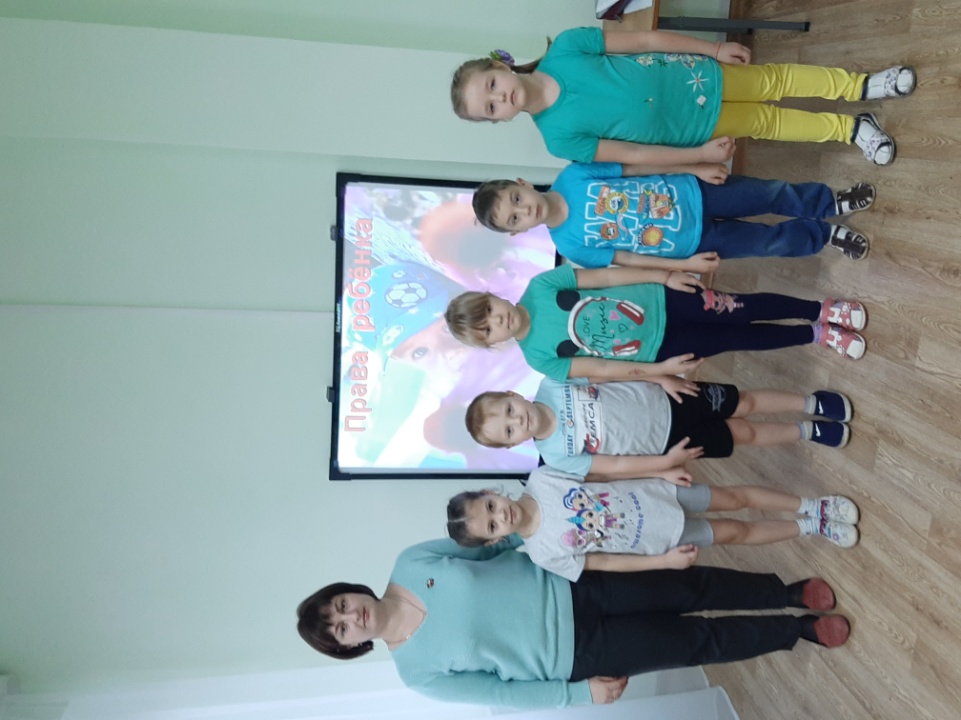 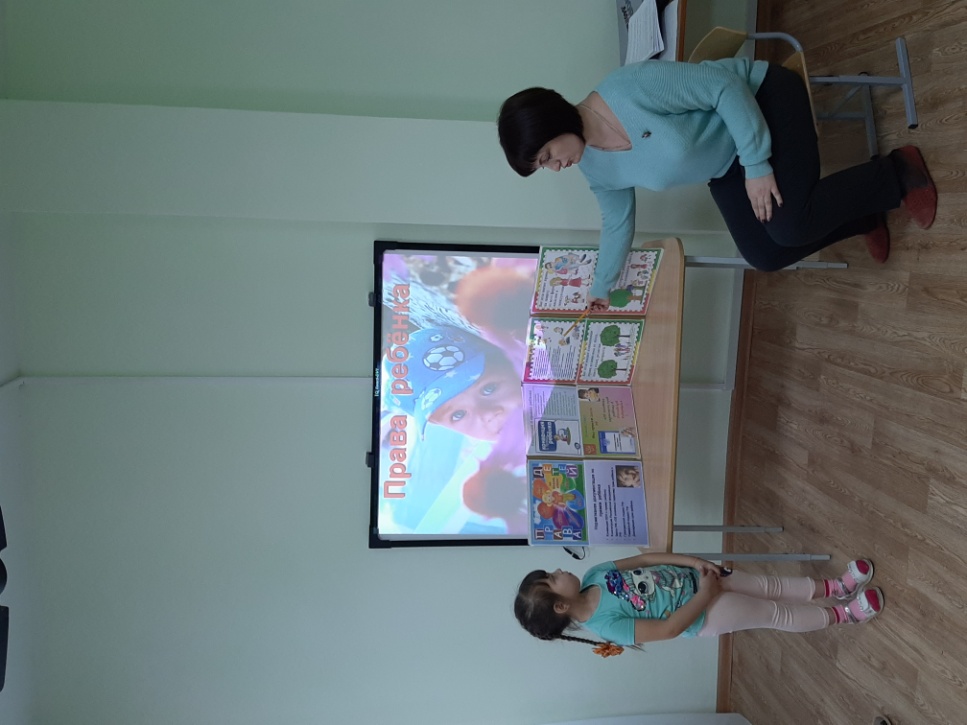 